  ALŪKSNES  NOVADA  PAŠVALDĪBAPEDEDZES  PAMATSKOLAIzglītības iestādes reģistrācijas Nr.4412900912Nodokļu maksātāja struktūrvienībasreģistrācijas kods 90009480536“RŪĶOS”, PEDEDZĒ, PEDEDZES PAGASTĀ, ALŪKSNES NOVADĀ, LV-4352TĀLRUNIS 64324339, E-PASTS skola.pededze@aluksne.lvDirektore Selga BĪBERE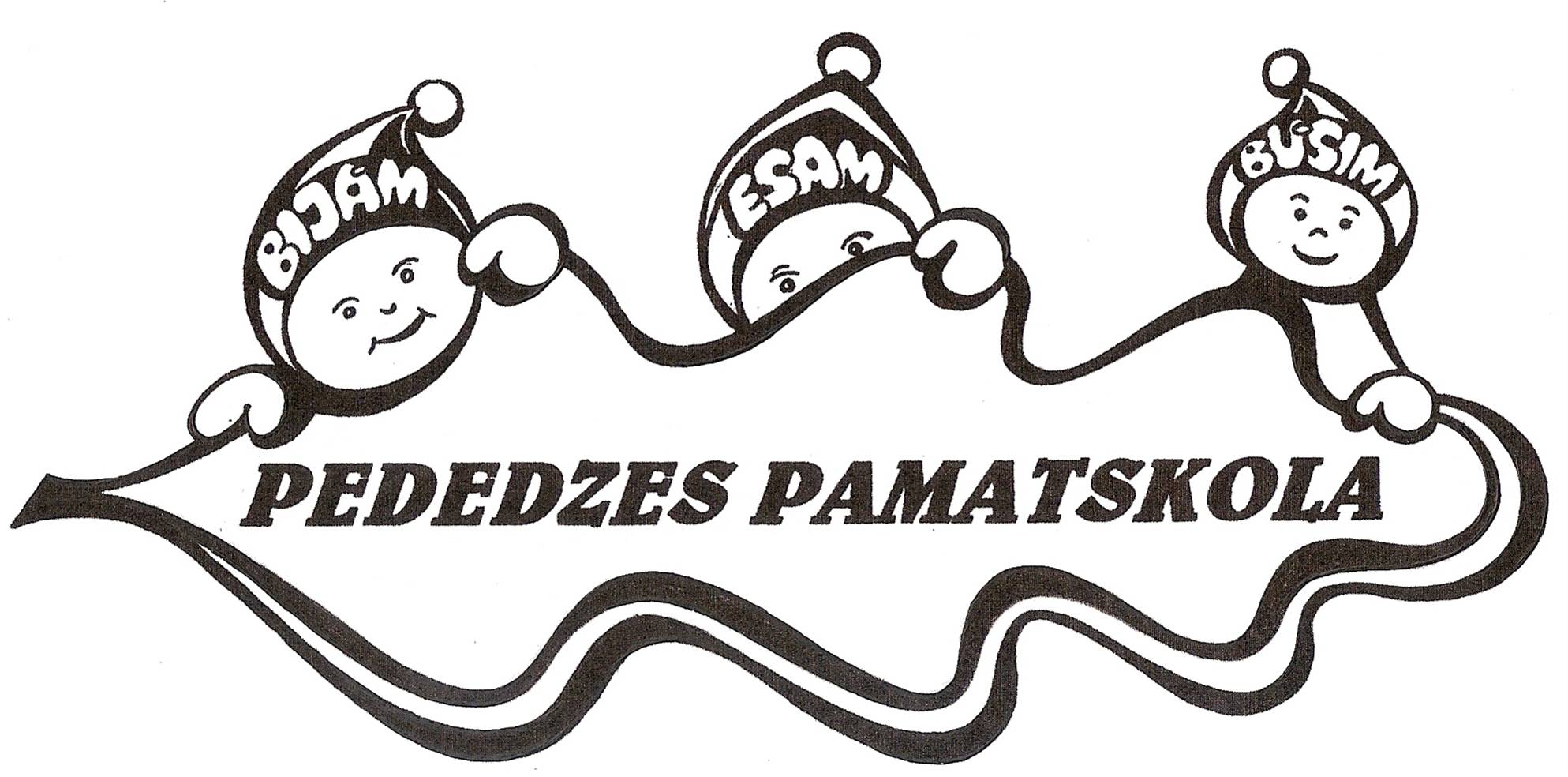 PAŠNOVĒRTĒJUMA ZIŅOJUMS20181.PEDEDZES PAMATSKOLAS VISPĀRĪGS RAKSTUROJUMSPededzes pamatskola atrodas 28 km no Alūksnes, 228 km no Rīgas.  Pededzes pagasts  atrodas  Alūksnes  rajona  Ziemeļaustrumos  un  robežojas  ar Krievijas  Federāciju  un  ir  ES ārējā  robeža. Pagasta  kopplatība ir 14201  ha,  no  kuriem 33,7%  sastāda  lauksaimniecībā  izmantojamā  zeme. Mežs  aizņem 58.1%  no kopplatības. Pagastā uz 01.12.2016 dzīvo  708 iedzīvotāji. Ņemot  vērā  pagasta atrašanās  vietu,  pagastā  ir  īpašs  iedzīvotāju  etniskais  sastāvs:  latvieši - 21.0%, krievi - 73.0%, cittautieši - 6%.   Bezdarba  līmenis   13%.Pagasta zemnieku saimniecības lauksaimnieciskā ražošana nodrošina galvenokārt tikai pašu ģimeņu vajadzības. Tikai nedaudzas zemnieku saimniecības ir specializējušās lauksaimniecības jomā. Lielākie  darba  devēji Pededzē: pagasta  pašvaldība  un  iestādes - skola,  ambulance,  tautas  nams,  bibliotēka. Tautas namā  pašdarbības  kolektīvi:  folkloras  kopa  “Laba  oma”,  jauniešu deju kolektīvs, sieviešu deju kopa, vidējās paaudzes deju kolektīvs.Pededzes pamatskola ir Alūksnes novada pašvaldības iestāde, kas nodrošina izglītību 79 gadus. Pededzes pamatskola izvietota divās ēkās. Skolas kopējā platība 1769,90 kv.m., tajā skaitā: mācību telpu platība 557m2, sporta un atpūtas telpu platība 200 m2, bibliotēkas telpu platība – 23 m2, saimnieciskās darbības telpu platība 989 m2. Maksimālā skolēnu ietilpība 220. Apvienota sporta un aktu zāle. Lielākie materiālie ieguldījumi: Skatuves siena, zāles grīda 5650 EUR, apkures katls 17075 EUR, dušas kabīņu ierīkošana 1370,-EUR, elektroinstalācijas maiņa 2500,-EUR, personālā sanitārā mezgla remonts 2200,- EUR, malkas šķūņa remonts 700,-, pirmsskolas grupas iekārtošana 785,- EUR, ārdurvju nomaiņa 2400, -EUR, datorklases atjaunošana 6000,- EUR., 2017.gadā kosmētiskais remonts zēnu mājturības kabinetā no skolas budžeta 1000,- EUR, garderobes atjaunošana no pašvaldības budžeta – 6000,- EUR.          Skolas darbības tiesiskais pamats ir Izglītības likums, MK noteikumi, uz šo likumu pamata izdotie normatīvie akti, Alūksnes novada domes saistošie noteikumi un lēmumi, valdības lēmumi un Pededzes pamatskolas nolikums.          Pededzes pamatskola īsteno 3 izglītības programmas:Vispārējās pamatizglītības programmu (programmas kods 21011111);Speciālās pamatizglītības mazākumtautību programmu izglītojamajiem ar garīgās attīstības traucējumiem (programmas kods 21015821);vispārējās pirmsskolas izglītības programmu (kods 01011111);2018./2019.m.g. Pededzes pamatskolā mācās 69 skolēni, no tiem vispārējās pamatizglītības programmā - 67, speciālās pamatizglītības mazākumtautību programmā ar garīgās attīstības traucējumiem -2, vispārējās pirmsskolas izglītības programmā- 15 izglītojamie.          2018./2019.m.g. skola piedāvā šādas interešu izglītības programmas: Tautas dejas; teātra pulciņš, vokālais ansamblis, sporta pulciņš, vizuālās mākslas pulciņš.          Skolā tiek nostiprinātas esošās tradīcijas: Zinību diena, Dzejas dienas, Skolotāju diena, Mārtiņdienas tirdziņš, Valsts svētku svinēšana, Ziemassvētki, Meteņi, Mātes dienas koncerts- interešu pulciņu atskaites, pēdējās skolas dienas svinības, saturīgas ekskursijas, vasaras nometnes. Ikgadējie pasākumi: Olimpiskā diena skolā, Karjeras nedēļa,  sadarbība ar pagasta muzeju, tautas namu, bibliotēku. Pie skola izveidota Pasaku taka. Ir sporta laukums un bērnu rotaļu laukums.           Skola iesaistās Lauku atbalsta dienesta piedāvātajās programmās “Skolas piens” un “Augļi skolai”.          Pededzes pamatskolā strādā 16 pedagogi, no tiem 12  pamatdarbā. Visiem skolotājiem ir augstākā pedagoģiskā izglītība, 9 skolotājiem ir maģistra grāds, 2. skolotāji pedagogu profesionālās darbības kvalitātes novērtēšanā ir ieguvuši 4.kvalitātes pakāpi,  2018.g. 6 skolotāji ieguvuši 1.kvalitātes pakāpi. Visi pedagogi regulāri pilnveido zināšanas tālākizglītības kursos. 1 skolotāja apguvusi skolotāja- logopēda specialitāti.2.PEDEDZES PAMATSKOLAS PAMATMĒRĶIPededzes pamatskolas darbības pamatmērķis ir noteikts skolas nolikumāveidot izglītības vidi, organizēt un īstenot mācību un audzināšanas procesu, lai nodrošinātu valsts pirmsskolas izglītības vadlīnijās, pamatizglītības valsts standartā noteikto izglītības mērķu sasniegšanu.Iestādes darbības pamatvirziens ir izglītojoša darbība.Iestādes uzdevumi ir:īstenot izglītības programmas, veikt mācību un audzināšanas darbu, izvēlēties izglītošanas darba metodes un formas;nodrošināt izglītojamo ar iespējām apgūt zināšanas un prasmes, kas ir nepieciešamas personiskai izaugsmei un attīstībai, pilsoniskai līdzdalībai, nodarbinātībai, sociālajai integrācijai un izglītības turpināšanai;izkopt izglītojamā prasmi patstāvīgi mācīties un pilnveidoties, nodrošinot izglītojamo karjeras vadības prasmju apguvi un attīstīšanu, kas ietver savu interešu, spēju un iespēju apzināšanos tālākās izglītības un profesionālās karjeras virziena izvēlei, vienlaikus motivējot mūžizglītībai;veicināt izglītojamā pilnveidošanos par garīgi, emocionāli un fiziski attīstītu personību un izkopt veselīga dzīvesveida paradumus;sekmēt izglītojamā sociāli aktīvu un atbildīgu attieksmi pret sevi, ģimeni, sabiedrību, vidi un valsti, saglabājot un attīstot savu valodu, etnisko un kultūras savdabību. Vienlaicīgi pilnveidot izpratni par Latvijas Republikas Satversmē un citos tiesību aktos ietvertajiem cilvēktiesību pamatprincipiem un audzināt krietnus, godprātīgus, atbildīgus cilvēkus – Latvijas patriotus;sadarboties ar izglītojamo vecākiem vai personu, kas realizē aizgādību, lai nodrošinātu izglītības ieguvi;nodrošināt izglītības programmas īstenošanā un izglītības satura apguvē nepieciešamos mācību līdzekļus, tai skaitā elektroniskajā vidē;racionāli un efektīvi izmantot izglītībai atvēlētos finanšu resursus.Skolas vīzija: Pededzes pamatskola – labiekārtota, bērniem draudzīga skola, kura nodrošina kvalitatīvu pirmsskolas un pamatizglītību, dažādu tautību kultūras un mentalitātes pozitīvu mijiedarbību, izglītojamo gatavību dzīvei.Iepriekšējā pašvērtējuma ziņojumā tika norādītas tālākās attīstības vajadzības:3.IEPRIEKŠĒJĀ VĒRTĒŠANAS PERIODA IETEIKUMU IZPILDE2011.gadā skola un 2 programmas akreditētas bez ekspertu komisijas klātbūtnes. Līdz ar to nav arī   vērtēšanas ekspertu komisijas norādīto rekomendāciju.4.PEDEDZES PAMATSKOLAS SNIEGUMS KVALITĀTES RĀDĪTĀJOS VISU JOMU ATBILSTOŠAJOS KRITĒRIJOSMācību saturs – Pededzes pamatskolas īstenotās izglītības programmas          Visas skolā apgūstamās izglītības programmas ir licencētas un atbilst attiecīgajai izglītības pakāpei un valsts pamatizglītības standartam.          Skolā mācības notiek latviešu valodā, pamatizglītības mazākumtautību programma izglītojamajiem ar garīgās attīstības traucējumiem mājmācība – krievu valodā.          Mācību priekšmetu stundu skaits skolas stundu sarakstā ir atbilstošs katrai licencētajai programmai. Izglītojamo mācību stundu slodze atbilst valstī noteiktajām normatīvajām prasībām.         Licencēto izglītības programmu īstenošanai tiek izmantotas Valsts izglītības satura centra (VISC) mācību priekšmetu paraugprogrammas. Skolotāji pārzina mācību priekšmetu standartus, atbilstoši to prasībām izvēlas mācību metodes un mācību līdzekļus, plāno mācību satura apguves secību un tēmu apguvei paredzēto laiku, ievērojot skolēnu vajadzības, paredzot diferencētu pieeju. Speciālajai pamatizglītības mazākumtautību programmas izglītojamajam tiek veidoti individuālie izglītības plāni. Individuālo izglītības plānu rezultāti tiek analizēti pedagogu sanāksmēs, atbilstoši sasniegumiem tiek veiktas korekcijas.          Izglītības iestādē 2018./2019.m.g. tiek īstenotas interešu izglītības programmas - tautiskās dejas, teātra pulciņš, vizuālās mākslas pulciņš, vokālais ansamblis - no valsts budžeta līdzekļiem un interešu izglītības programma – sporta pulciņš-  no pašvaldības finansējuma.          Klašu audzinātāji plāno klases stundu tēmas, ārpusstundu pasākumus, ekskursijas un pārgājienus, klases vecāku sanāksmes un individuālās tikšanās ar izglītojamo vecākiem, sarunas ar vecākiem vai skolēniem fiksē “e-klases” žurnāla pielikumā. Klases stundu plānošanā un pēctecības nodrošināšanā no 2016.gada 1.septembra klašu audzinātāji izmanto VISC metodiskos ieteikumus klases stundu programmā. Audzināšanas darbā sadarbojas klašu audzinātāji, Izglītības pārvaldes atbalsta speciālisti, mācību priekšmetu skolotāji. Klašu audzinātāju metodiskās komisijas vadītāja informē par jaunāko audzināšanas darba jomā.Pededzes pamatskola lepojas, ka, pārejot pamatizglītības programmā ar 2016/2017.m.g. pilnībā uz mācībām tikai latviešu valodā mācību sasniegumi būtiski nav pasliktinājušies, ka daudzveidīgais interešu izglītības programmu piedāvājums ļauj attīstīt izglītojamo spējas un sasniegt labus rezultātus. Turpmākā attīstība: Iegūt akreditāciju licencētajām izglītības programmām, licencēt programmu skolēniem ar mācīšanās traucējumiemIV vērtējuma līmenis -  ļoti labiMācīšana un mācīšanās.4.2.1.Mācīšanas kvalitāte.          Pededzes pamatskolas vadība un pedagogi atbild par mācīšanas kvalitāti.          No 2010./2011.m.g. skolā ieviesta elektroniskā skolvadības sistēma “e-klase”, nodrošinot pedagoģisko dokumentu ērtu un pārskatāmu apstrādi. Skolotāji regulāri veic ierakstus žurnālā, norādot mācību saturu, veicamos uzdevumus, skolēnu mācību sasniegumus. Skolēniem un viņu vecākiem ir iespēja sekot līdzi sekmēm, uzdotajiem mājasdarbiem, citai informācijai. Mācību sasniegumi tiek atspoguļoti arī skolēnu dienasgrāmatās, kas visai skolai ir vienotas, kā arī sekmju izrakstos. Iekšējā kontrolē tiek plānota regulāra šo dokumentu pārbaude. Mācību semestra un mācību  gada beigās notiek ikdienas mācību sasniegumu un valsts pārbaudījumu vērtējumu uzskaite un analīze, kas tiek izmantota skolas darba izvērtēšanā un mācību procesa pilnveidošanā. Skolēniem ir informācija par konsultācijām.           Skolā darbojas 3 metodiskās komisijas: klašu audzinātāju, sākumskolas un  5.-9.klašu  MK. MK vadītāji apmeklē informatīvos seminārus novadā, dalās ar informāciju skolā. Bieži vien tā ir aktuāla visam skolas pedagoģiskajam kolektīvam, tādēļ vislabākā sadarbības forma ir kopējās sanāksmes. Nepieciešamības gadījumos par kādu aktualizējušos problēmu kopā sadarbojas atsevišķi ar šo problēmu saistīti pedagogi. Skolotāji izglītojamo mācību sasniegumu uzlabošanas nolūkā sadarbojas ar logopēdu, speciālo pedagogu.          Skolotāji sanāksmēs dalās pieredzē ar semināros vai kursos gūtajām atziņām, veiksmīgi izvēlētajām metodēm un problēmu risinājumiem.          Skolotāji izmanto daudzveidīgas, mācību satura apguvei piemērotas mācīšanas metodes. Katrs skolotājs uzkrāj metodisko materiālu sava mācību priekšmeta mācīšanai un veiksmīgi to izmanto. Mācību metožu izvēle tiek koriģēta, ņemot vērā pārbaudes darbu rezultātus. Klašu telpas ir iekārtotas tā, lai varētu izmantot jaunākās tehnoloģijas. Kabinetos ir datori ar interneta pieslēgumu, skolā ir 2 interaktīvās tāfeles, 2 projektori. Saskaņojot ar skolas vadību, mācību stundu ir iespējams vadīt skolas bibliotēkā, datorklasē vai brīvā dabā. Skolotājiem kvalitatīva mācību procesa vadīšanai ir iegādāti jauni mācību līdzekļi praktiskajiem darbiem dabas zinātnēs, 2018.g.vasarā par novada pašvaldības līdzekļiem papildināti mācību līdzekļi pirmsskolai. Pēc skolas vadības mācību stundu vērojumiem, vecāku mācību stundu vērojumiem un skolotāju pašvērtējuma ziņojumiem var secināt, ka mācību procesā tiek izmantotas dažādas mācību metodes, tas notiek mūsdienīgi un interesanti.          Skolotāji, realizējot mācību priekšmetu programmas, ievēro sabiedriskās dzīves aktualitātes un saikni ar reālo dzīvi. Skolēni piedalās dažādos konkursos un projektos, piemēram,  konkursā “Labie darbi.lv”, Labdarības skola, “Latvija – mūsu mājas”, Karjeras nedēļā.     Audzināšanas darbs norit ne tikai klases audzinātāja stundās, kur īpaša vērība tiek veltīta skolēnu uzklausīšanai, sarunām un diskusijām, bet arī kopīgos klases pasākumos.          Skolotāji prasmīgi veido dialogu ar skolēniem labvēlīgā gaisotnē, veiksmīgi iesaista darbā visus klases skolēnus, rosina skolēnus izteikt savu viedokli, analizēt, secināt,  attīsta jaunas prasmes, savu pieredzi popularizē kursos klašu audzinātāju un sociālo zinību skolotājiem “Klasē jauns skolēns. Problēmas un risinājumi”.          Pedagogi strādā pie skolēnu pašvērtēšanas prasmju attīstīšanas, izmantojot pašvērtējuma kartes, pārbaudes darbos lūdzot veikt darba vērtējumu dažādos veidos, mācību stundu nobeigumos, izvērtējot darbu stundā.Pededzes pamatskola lepojas ar skolotāju pieredzi un sadarbību ar kolēģiem.Turpmākā attīstība: skolotājiem jāpilnveido svešvalodu un IT prasmes.IV vērtējuma līmenis: ļoti labi4.2.2.Mācīšanās kvalitāte.          Katra mācību gada sākumā skolotāji iepazīstina skolēnus ar prasībām katrā mācību priekšmetā. Skolēni laikus tiek informēti par pārbaudes darbu laikiem un saturu, pārbaudes darbu grafiks ir izvietots skolēniem pieejamā vietā (pie informatīvā stenda). Skolēniem un vecākiem ir pieejama informācija par konsultācijām, valsts pārbaudes darbiem.           Klašu audzinātāji seko, lai skolēni neattaisnoti nekavētu mācību stundas. Skolas iekšējās kārtības noteikumos ir atrunāts, kā jārīkojas izglītojamo vecākiem, ja bērns nevar ierasties uz mācībām. Kavējumi tiek uzskaitīti “e-klasē”, analizēti 2 reizes gadā. Uz vienu izglītojamo neattaisnotu iemeslu dēļ kavētās stundas:          Skola nodrošina skolēnus ar mācību procesā nepieciešamajām mācību grāmatām un darba burtnīcām. Mācību procesā skolēni aktīvi izmanto skolas piedāvātās iespējas mācību mērķu sasniegšanai – bibliotēku, datorklasi, sporta laukumu, pasaku taku, pagasta muzeju.  No 2016./2017.m.g. 1.-4.kl. skolēni var izmantot skolotāja-logopēda palīdzību. No 2014./2015.m.g. skolēniem un skolotājiem ir iespēja izmantot interneta vietnes “Uzdevumi.lv” maksas pakalpojumus. Skolotāji iesaka interneta vietnes, kurās izglītojamie var papildināt savas zināšanas.          Skolotāji rosina skolēnus strādāt mērķtiecīgi, atbilstoši savām spējām. Lai ieinteresētu izglītojamos mācību darbam, tiek organizētas mācību priekšmetu dienas, konkursi. Skolēni tiek rosināti veikt papildus mācību darbu – gatavoties un piedalīties novada mācību priekšmetu olimpiādēs, novada un republikas konkursos,  piemēram, “Jauno talantu konkurss”. Mācīšanās motivācijā loma ir īpašajām – zelta, sudraba, bronzas un sūrliecībai. Izglītojamie labprāt iesaistās zīmējumu konkursos par viņiem aktuālām tēmām, praktiskās aktivitātēs, piemēram, Olimpiskās dienas vingrošanā, Putras programmas ietvaros veselīgu ēdienu gatavošanā.          Pededzes pamatskola lepojas par skolēnu papildu darbu, gatavojoties skatuves runas konkursiem un gūtajiem labiem rezultātiem – 2016.gadā iegūta 2.pakāpe individuālajā konkursā, un teātra pulciņam  2016.gadā 1.pakāpe Alūksnes novada un 2.pakāpe reģiona konkursā. 2017.gadā III pakāpes diploms vizuālās un vizuāli plastiskās mākslas konkursā “Vidzemes toņi un pustoņi”. 2018.g. 1 skolēnam 3.vieta novada bioloģijas olimpiādē, dejotājiem novada skatē otrā pakāpe. Skatuves runas konkursā 2.pakāpe, teātra sportā novadā 1.pakāpe, Vidzemes reģionā – 2.pakāpe.Turpmākā attīstība: izglītojamie savas kompetences izmanto, piedaloties konkursos, olimpiādēs.Vērtējuma līmenis: labiVērtēšana kā mācību procesa sastāvdaļa.          Skolotāji sistemātiski vērtē skolēnu mācību darbu, ievērojot Ministru kabineta noteikumus un skolas izstrādāto iekšējo normatīvo dokumentu “Pededzes pamatskolas skolēnu mācību sasniegumu vērtēšanas kārtība”. Pedagogi izmanto vienotu punktu vērtējuma skalu skolvadības sistēmā “e-klase”. Skolēni un vecāki ir iepazīstināti un izprot vērtēšanas kārtību visos mācību priekšmetos.          Skolā tiek veikta nepārtraukta mācību sasniegumu uzskaite, kas atspoguļojas “e-klases” žurnālā, skolēnu dienasgrāmatās, sekmju izrakstos, liecībās, skolēnu personu lietās.          Skolēniem ir zināmi vērtēšanas kritēriji pārbaudes darbos, tie tiek izskaidroti pirms pārbaudes darba. Pārbaudes darbi tiek plānoti, ir izstrādāts pārbaudes darbu grafiks. Vērtējumu rezultāti tiek analizēti, skolēniem ir iespēja izmantot konsultācijas, ja mācību viela nav pietiekami izprasta, ja izglītojamais izrāda vēlmi uzlabot savu sniegumu. Mācību gada laikā skolas vadība kopā ar  klases audzinātāju un mācību priekšmeta skolotāju tiekas sarunā ar skolēniem, kuriem ir nepietiekami vērtējumi, vienojas par turpmāko darbību, nepieciešamības gadījumā tiek piesaistīti vecāki.          Katra semestra beigās skolēnu mācību sasniegumus analizē pedagoģiskās padomes sēdē, rezultātus izmanto mācību sasniegumu pilnveidošanai.          Veicinot informācijas apmaiņu starp skolu un vecākiem, tiek organizētas Vecāku dienas, kuru laikā vecāki piedalās mācību stundās un gūst labāku priekšstatu par mācību procesu skolā.2015.gadā skola piedalījās OECD Starptautiskajā skolēnu novērtēšanas programmā.Pededzes pamatskola lepojas ar skolotāju izpratni par vienotu skolēnu mācību sasniegumu vērtēšanas kārtību.Turpmākā attīstība: vērtēšanas kritēriju precizēšana radošajos darbos.III vērtējuma līmenis: labi   4.3.Izglītojamo sasniegumi4.3.1.Izglītojamo sasniegumi ikdienas darbā.          Ikdienas darbs skolā ir vērsts uz to, lai skolēni apgūtu labā līmenī katra mācību priekšmeta standartu un iegūtu kvalitatīvu pamatizglītību.          Izmantojot skolvadības sistēmu “e-klase” tiek veikta mācību sasniegumu salīdzināšana pēc dažādiem kritērijiem. Apkopojot pēdējo trīs mācību gadu rezultātus, var secināt, ka skolēnu ikdienas mācību darba sasniegumos vērojama neliela izaugsme.2.-9.klašu skolēnu vidējais vērtējums gadā mācībās        Izglītojamajiem, kuriem nepieciešama palīdzība mācībās, ir iespēja apmeklēt mācību priekšmetu konsultācijas, kā arī uzlabot pārbaudes darbu rezultātus. Lielākoties papildu darbs pēc stundām ir pedagogu iniciatīva.Pededzes pamatskola lepojas ar regulāru mācību rezultātu analīzi pēc vienotām prasībām, ar  noteiktu kārtību skolēnu sasniegumu uzskaitei, apbalvošanai.Turpmākā  attīstība: Atbalsta pasākumu nodrošināšana ikdienas darbā skolēniem ar mācīšanās grūtībām. III vērtējuma līmenis: labi 4.3.2.Izglītojamo sasniegumi valsts pārbaudes darbos.Skola uzskaita un analizē skolēnu sniegumu valsts pārbaudes darbos, salīdzina tos ar mācību gada rezultātiem attiecīgajā priekšmetā un skolēnu sniegumu novada mērogā. Valsts pārbaudes darbu rezultāti liecina, ka izglītojamo sniegums vairumā gadījumu ir tuvs vai augstāks par Alūksnes novada un valsts skolēnu vidējiem vērtējumiem.           Diagnosticējošajos darbos Pededzes pamatskolas 3.klases skolēnu sasniegumi ir tuvi rezultātam novadā un valstī.6.klases skolēnu mācību sasniegumi ir tuvi ar  novada vidējiem rezultātiem. 9.klases skolēnu mācību sasniegumi pamatā ir augstāki nekā novada vidējie rezultāti.         Skolotāji savās atskaitēs salīdzina iegūtos rezultātus VPD un ikdienas vērtējumus, norādot uz problēmām un turpmākajiem risinājumiem. Pededzes pamatskolas pedagoģiskās padomes sēdēs tiek izvērtēti valsts pārbaudes darbu rezultāti un izvirzīti uzdevumi turpmākajam mācību procesam skolā. Pedagogi turpina strādāt pie skolēnu mācību motivācijas veidošanas, vada konsultācijas, dažādo mācību metodes stundās.Pededzes pamatskola lepojas ar godprātīgiem skolēnu ikdienas mācību sasniegumu novērtējumiem, kas maz atšķiras no valsts pārbaudes darbos iegūtajiem.Turpmākā attīstība: saglabāt valsts pārbaudes darbu rezultātus pašreizējā līmenīIV vērtējuma līmenis: ļoti labi4.4.Atbalsts izglītojamajiem4.4.1.Psiholoģiskais atbalsts un  sociālpedagoģiskais atbalsts          Pededzes pamatskolas skolēniem un darbiniekiem ir iespēja saņemt kvalificētu atbalstu no Izglītības pārvaldes izglītības iestāžu atbalsta speciālistiem (psihologa, speciālās izglītības skolotāja, karjeras speciālista, logopēda). Atbalsta personāls sniedz rekomendācijas, piedalās skolas Vecāku dienās, konsultē, veic izpēti, 2 reizes gadā ierodas skolā ar atbalsta pasākumiem. Tiek apkopota informācija par izglītojamo veselības stāvokli un atsevišķu izglītojamo individuālajām vajadzībām, ievērojot ārsta norādījumus. Ir sadarbība ar Pededzes lauku ambulances ārsta palīgu, nepieciešamības gadījumā saņemot palīdzību. Izglītojamie un skolotāji ir informēti, kā rīkoties pēkšņas saslimšanas un traumu gadījumos, par izglītojamo veselības problēmām tiek informēti skolēnu vecāki. Izveidojusies sadarbība ar Vidzemes slimību profilakses centra higiēnisti Ilzi Stradiņu, kura 1 reizi divos gados, saskaņojot ar audzēkņu vecākiem,  veic izglītojamajiem zobu higiēnas pārbaudi un par rezultātiem informē skolēnu vecākus.          Skolā ir izstrādāti noteikumi par pirmās palīdzības sniegšanu, rīcību ekstremālās un nestandarta situācijās, ceļu satiksmes drošību, personas higiēnu un darba higiēnu, drošību mācību kabinetos, drošību sporta sacensībās, masu pasākumos, instrukcijas par elektrodrošību un ugunsdrošību. Skolēni tiek instruēti mācību gada sākumā un ar dažiem noteikumiem atkārtoti 2.semestra sākumā vai pēc vajadzības, ar parakstu apstiprinot informācijas saņemšanu. Telpās ir izvietotas drošības prasībām atbilstošas norādes.          Skola organizē tikšanās ar speciālistiem (ugunsdzēsējiem, policijas, medicīnas darbiniekiem, kinologiem,robežsargiem), kuri sniedz daudzpusīgāku, uzskatāmāku informāciju par iespējamām krīzes situācijām un izvairīšanos no tām. 1 reizi gadā tiek rīkota praktiska apmācība, kā skolas kolektīvam rīkoties ugunsnelaimes gadījumā. Skola piedalās veselīgu uzturu veicinošajās programmās “Skolas piens”, “Augļi skolai”, “Putras programma”. Veselīga dzīvesveida veicināšanai skolā tiek organizētas sporta dienas, skolas kolektīvs piedalās Olimpiskās dienas aktivitātēs, skolēniem ir iespēja apmeklēt interešu izglītības programmu “Sporta pulciņš”. 2017./2018.m.g. skola uzsākusi dalību projektā “Dzīvo vesels Alūksnes novadā”, kura ietvaros 4.,5.,6.kl. apguva peldēt prasmi, bet 1.klasei notika stājas veidošanas nodarbības.Skolā darbojas brīvā laika pavadīšanas telpa, kurā skolēniem ir iespējas pavadīt laiku pēc mācību stundām. Klašu audzinātāji seko līdzi skolēnu psiholoģiskajai un emocionālajai veselībai, problēmu gadījumā palīdzība tiek meklēta pie atbalsta personāla.           Sociālās problēmas tiek risinātas, sadarbojoties ar Pededzes pagasta sociālo darbinieku un bāriņtiesas pārstāvi. Izglītojamo uzvedības problēmu gadījumā rīcība ir noteikta skolas iekšējās kārtības noteikumos. Pededzes pamatskola lepojas ar sadarbību ar dažādām institūcijām psiholoģiskā klimata uzlabošanā, daudzveidīgiem pasākumiem izglītojamo atbalstamTurpmākā attīstība: Biežāk izmantot Izglītības pārvaldes izglītības iestāžu atbalsta speciālistu palīdzībuIV vērtējuma līmenis: ļoti labi4.4.2. Izglītojamo drošības garantēšana (drošība un darba aizsardzība).          Izglītojamo drošību izglītības iestādē nodrošina  kārtība par nepiederošu personu uzturēšanos skolā. Skolēni tiek instruēti par iekšējās kārtības noteikumu ievērošanu, iepazīstināti ar evakuācijas plāniem, 1x gadā notiek mācības evakuācijai ugunsgrēka gadījumā sadarbībā VUGD. Katra semestra sākumā skolēni tiek instruēti un parakstās par drošība noteikumu ievērošanu ķīmijas,  fizikas, mājturības, informātikas, sporta, dabaszinību stundās. Pirms skolas un ārpusskolas pasākumiem un skolēnu brīvdienām   skolēni tiek instruēti un parakstās par drošība noteikumu ievērošanu.       Izglītojamie par vardarbību, tās veidiem un izpausmēm tiek izglītoti klases audzinātāja stundās, sociālo zinību stundās, atbalsta centra psiholoģe vada nodarbības vecāko klašu skolēniem.          Skolas darbinieki un pedagogi tiek iepazīstināti ar darba aizsardzības noteikumiem valstī noteiktajā kārtībā. Iepazīstoties ar tiem, skolas personāls parakstās instruktāžu uzskaites žurnālā. Visi pedagogi un tehniskie darbinieki izgājuši kursus par bērnu tiesību aizsardzības jautājumiem.Pededzes pamatskola lepojas ar dalību Drošības nedēļas pasākumos, sadarbību ar  Valsts Policijas un Valsts robežsardzes speciālistiem bērnu drošības jautājumos.Turpmākā attīstība: Sadarbībā ar Valsts robežsardzi izstrādāt izglītojamo uzvedības plānu  pierobežas joslā.III vērtējuma līmenis: labi4.4.3.Atbalsts personības veidošanā.          Skolā darbojas skolēnu pašpārvalde – skolēnu līdzpārvalde. Tajā darbojas vecāko klašu skolēni pēc brīvprātības principa, izvirzot no sava vidus skolēnu līdzpārvaldes vadītāju. Skolēnu līdzpārvalde organizē dažāda veida  izglītojošus pasākumus. Skolēnu domes pārstāvji piedalās skolas padomes darbā, ziņo par saviem sasniegumiem.          Audzināšanas darbs tiek plānots atbilstoši prioritātēm valstī, savā novadā, savā skolā. Savstarpēji sadarbojas visas iesaistītās personas: klases audzinātājs, skolēni, priekšmetu skolotāji, skolas vadība, darbinieki, vecāki, lai sekmētu atbildīgas, patriotiskas, fiziski, emocionāli un  sociāli veselas personības veidošanos.          Skola ārpusstundu pasākumos stiprina savas tradīcijas, īpaši saistītās ar skolas vēsturi. Skolēni piedalās akcijā “Simtozolu Latvijai”2015.g., kā arī ozolzīļu vākšanas akcijā “Zoozīļuks 2016”. Teātra pulciņš piedalījās Latvija skolu teātra izrāžu parādē “Spēlēsim te-ātri” Liepājā 2016.gadā. 5.-6.kl. teātra sporta komanda piedalījās Vidzemes reģiona teātra sporta turnīrā, ieguva 3.pakāpi 2015.g.2015.gadā 7.-9.klašu deju kolektīvs bija Skolēnu dziesmu un deju svētku dalībnieks. 1.-4.klašu deju kolektīvs ieguva 2.pakāpi, 5.-6.klašu deju kolektīvs ieguva  1.pakāpi novada skatē. Latviešu tautasdziesmu dziedāšanas sacensības “Lakstīgala 2016” 5.-9.kl.komanda ieguva 3.vietu novadu posmā. Vizuālās mākslas pulciņš piedalījās 2015.g. Vidzemes reģiona vizuālās un vizuāli plastiskās mākslas konkursā – izstādē “Rakstu darbi” ,kā arī  5.kl. skolniece SIA  „Elvi” rīkotajā zīmējumu konkursā „Uzzīmē savu Elvīti” žūrijas balsojuma rezultātos bija vienā no 10 godalgotajām vietām.Skolēni aktīvi piedalās dažādās sporta aktivitātēs, piemēram, volejbolā (2.vieta B grupas zēniem 2013.un 2015.g., 3.vieta -2016.g.), futbolā (B grupa 3.vieta novadā 2016.g.), jaunsargu sporta spēlēs “Mišķos, Lāčplēša dienas stafetē Alūksnē 2016.g.  Katru pirmdienu tiek organizēta skolas rīta līnija, kurā pārrunā iekšējās kārtības noteikumu ievērošanu, vienojas par problēmu risinājumiem, dalās pozitīvos iespaidos.          Katrs skolotājs ir atbildīgs par vismaz viena skolas lielā pasākuma organizēšanu. Iesaistot palīgos citus pedagogus, vecākus un skolēnus, tiek sagatavoti, piemēram, Zinību dienas, pēdējās skolas dienas, Ziemassvētku, Lieldienu, Mārtiņdienas pasākumi, valsts svētku, Mātes dienas un citi pasākumi, piemēram, makulatūras vākšanas konkursā “Tīrai Latvijai”, kā arī elektrisko un elektronisko iekārtu atkritumu vākšanas konkursā 2013.-2016.g. Pēc skolas pasākumiem tie tiek analizēti, uzklausot dalībnieku viedokļus. Tradicionāli Pededzes pamatskolā tautisko deju kolektīvos iesaistās visi skolēni no pirmsskolas līdz 9.kl. Ar katru gadu pieaug arī teātra pulciņa dalībnieku skaits.           Pededzes pamatskola piedāvā daudzveidīgu interešu izglītības programmu piedāvājumu.Interešu izglītības programmas          Izglītojamie un vecāki mācību gada sākumā tiek informēti par interešu izglītības piedāvājumu un norises laiku. Skolēni izsaka vēlmes interešu izglītībā, skola tās iespēju robežās īsteno.Izglītojamo – interešu izglītības programmu dalībnieku skaits 2017./2018.m.g.      Pededzes pamatskola lepojas ar savu izglītojamo iesaisti dažādās interešu programmās, dažādās ārpusstundu aktivitātēs.Turpmākā attīstība: sponsoru piesaiste materiālās bāzes pilnveidei interešu izglītībā.IV vērtējuma līmenis: ļoti labi4.4.4.Atbalsts karjeras izglītībā.Absolventu turpmākā izglītība un nodarbinātība pēc pamatizglītības ieguves           Skolā ir pieejama informācija izglītojamajiem un viņu vecākiem par vidējās un profesionālas izglītības programmu izvēles iespējām, par dažādu izglītības iestāžu piedāvātajām programmām.          Skola nodrošina iespēju izmantot informācijas tehnoloģijas, palīdz orientēties interneta resursos, lai izglītojamie iegūtu informāciju par karjeras izglītības iespējām, sevis izzināšanu.          Karjeras izglītības pasākumi tiek organizēti skolas un klašu līmenī, akcentējot karjeras izglītības aktivitātes pamatskolas vecākajās klasēs. Skolā tiek organizētas tikšanās ar dažādu profesiju (ugunsdzēsējs, policists, robežsargs, automehāniķis, lauku atbalsta konsultants, kājnieku skolas instruktors u.c ) pārstāvjiem, tostarp skolas absolventiem. Atbalstītas Alūksnes novada vidusskolas, AVĢ, Malnavas un Smiltenes koledžas un citu mācību iestāžu prezentācijas skolā. No Malnavas koledžas un AVĢ saņemtas pateicības par mūsu absolventu sasniegumiem tālākizglītībā.Klašu audzinātāju stundās iekļauti temati par karjeras izvēles iespējām. Skola regulāri piedalās Alūksnes novada organizētajā Karjeras nedēļā, “Ēnu” dienās, apmeklē VUGD Alūksnes brigādi, Kājnieku skolu.Katru gadu klašu kolektīvi savāc informāciju un izstrādā prezentāciju par mūsu pagasta ievērojamiem cilvēkiem. Prezentācijas notiek skolas vecāku sapulcē.          Regulāri notiek sadarbība ar Alūksnes Izglītības pārvaldes atbalsta personālu karjeras jautājumos, 9.klases skolēni veido darba mapi par karjeras un sevis izzināšanas jautājumiem.2017.gadā skola uzsākusi dalību projektā Nr.8.3.5.0/16/I/001 „Karjeras atbalsts vispārējās un profesionālās izglītības iestādēs”, 2018.g. dalība projektā turpinās, skolēni piedalījušies nodarbībā Tehnobuss  Speciālisti atbildēja uz jauniešu jautājumiem. „Sevis izzināšana, saprašana un sajušana”, „Labs amats ir dzīves pamats” un  “25 jautājumi veiksmīgas karjeras izaugsmes projekta īstenotājiem” Pededzes pamatskola lepojas ar paveikto darbu par sava pagasta ievērojamiem cilvēkiem informācijas apkopšanā Turpmākā attīstība: piesaistīt karjeras speciālistuIII vērtējuma līmenis: labi4.4.5.Atbalsts mācību darba diferenciācijai.          Skolotāji, ņemot vērā skolēnu vajadzības, nodrošina papildu darbu mācību stundās un individuālajās konsultācijās gan talantīgākajiem izglītojamajiem, gan skolēniem, kam ir grūtības mācību vielas apguvē. Pedagogi strādā un atbalsta spējīgāko bērnu dalību mācību priekšmetu olimpiādēs un konkursos, meklē un attīsta, sadarbojoties ar izglītojamā ģimeni,  katra skolēna stiprās puses. Skolotāji palīdz skolēniem atrast viņiem piemērotāko interešu attīstības programmu  Alūksnes sporta skolā, mākslas un mūzikas skolās.  Sadarbojoties ar vecākiem un atbalsta personālu, skola realizē 1 speciālās pamatizglītības programmu.          Skolai ir augsti sasniegumi teātra uzvedumu konkursos (2016.g. 1p.pakāpe novadā, 2.pakāpe reģionā, teātra pulciņš bija teātra svētku Liepājā dalībnieks), skolas deju kolektīvi regulāri piedalās pagasta pasākumos,  skolas absolventi turpina dejot tautas deju  kolektīvos nākamajās izglītības iestādēs un Pededze tautas nama deju kolektīvā. Skola atbalsta deju kolektīvu piedalīšanos Dziesmu un deju svētkos Rīgā, deju festivālos citās Latvijas pilsētās, piemēram, 2016.gadā – Ludzā, 2017.g. Cēsīs, 2018.g. – Daugavpilī.           Skolotāji par ieguldīto papildu darbu skolēnu talantu izkopšanā saņem pateicību skolas pasākumos, tiek virzīti apbalvojumiem novadā, valstī.          Ar skolēniem, kuri slimojuši ilgāku laiku vai, kuriem ir grūtības mācību vielas apguvē, skolotāji strādā konsultācijās. Vienojoties skolotāju palīdzība skolēniem ir pieejama arī ārpus noteiktā konsultāciju grafika.          Skolotāji dalās pieredzē sanāksmēs, apmeklē kolēģu stundas, ņem vērā atbalsta speciālistu ieteikumus, lai atrastu izglītojamajiem piemērotākās metodes.Pededzes pamatskola lepojas ar savstarpējo sadarbību skolēnu talantu meklēšanā un atrašanā.Turpmākā attīstība: dažādu priekšmetu skolotāju kopīgi veidotas, kompetenču pieejā balstītas, mācību stundas.III vērtējuma līmenis : labi  4.4.6.Atbalsts izglītojamiem ar speciālām vajadzībām.Izglītojamo ar speciālām vajadzībām un atbalsta pasākumu nepieciešamību skaits 2018./2019.m.g.                   Skolotāja mācību procesā izmanto pedagoģiski medicīniskās komisijas ieteikumus, veido izglītojamo individuālos mācību plānus, veic tajos nepieciešamās korekcijas.          Skolotāja pieredzes apmaiņā apmeklē skolas, kuras īsteno speciālās pamatizglītības programmas.           Pededzes pamatskola lepojas ar izglītojamo ar speciālām vajadzībām mazākumtautību programmas piedāvājumuTurpmākā attīstība: izstrādāt un licencēt mācību programmu izglītojamiem ar mācīšanās traucējumiem.III vērtējuma līmenis: labi4.4.7.Sadarbība ar izglītojamā ģimeni.          Sadarbība ar izglītojamā ģimeni tiek veidota visās darbības jomās – mācību procesā, ārpusstundu aktivitātēs, projektos, interešu izglītības nodrošināšanā, ēdināšanas pakalpojuma uzlabošanā.          Komunikācija notiek dažādos veidos:informācija skolēnu dienasgrāmatās, “e-klasē”, sekmju izrakstos, vēstulēs;telefona zvani par bērna stundu kavējumiem, slimību, kopīgi risināmām problēmām;klātienes tikšanās individuālajās sarunās, vecāku sanāksmēs, skolas Vecāku dienā ar mācību stundu apmeklēšanu un sarunām ar priekšmetu skolotājiem;kopīgos pasākumos (Sporta dienās, praktiskas nodarbības, piem., netradicionālo eglīšu gatavošana, Ziemassvētku pasākumā, Mātes dienas koncertā (ar vecāku piedalīšanos), kopīgās talkās.          Klašu vecāku sanāksmēs tiek izvirzīti vecāku pārstāvji darbam skolas padomē, kurā vecāki piedalās skolai svarīgu lēmumu pieņemšanā. Daži vecāki, sadarbojoties ar skolas vadību,  aktīvi piedalās projektu konkursos, lai rastu iespējas uzlabot skolas vidi.          Skolas Mātes dienas pasākumā  atzinību saņem vecāki, kuri mācību gada laikā aktīvi piedalījušies skolas dzīvē, palīdzējuši skolas ikdienas darbā..          Skola konsultējas ar vecākiem, vecāki lūdz palīdzību skolā, ja izglītojamajam ir konstatētas problēmas mācību darbā vai uzvedības normās, kopīgi meklējot risinājumu.Pededzes pamatskola lepojas ar  vecāku atbalstu skolas dzīves organizēšanā.Turpmākā attīstība: vecāku lielāka līdzdalība izglītojamo atbildības par mācību darba rezultātiem veicināšanā.IV vērtējuma līmenis: ļoti labiPededzes pamatskolas vide4.5.1.Mikroklimats          Pededzes pamatskola rūpējas par sava tēla veidošanu un tradīciju kopšanu. Skola veicina skolēnu, vecāku un skolas darbinieku lepnumu un piederības apziņu savai skolai, savam novadam, kopj tradīcijas. Tas tiek darīts plānveidīgi. Katrs pedagogs ir atbildīgs par vismaz viena skolas pasākuma organizēšanu un norisi. Katru gadu skola svin Zinību dienu, Skolotāju dienu, sagatavo patriotisku dzejas un mūzikas kompozīciju valsts svētkiem, ir kopīga skolas egles iedegšana pirms Ziemassvētkiem, organizē Mātes dienas koncertu.          Par skolas dzīvi tiek sniegta informācija Alūksnes novada laikrakstos “Novada Vēstis”, “Malienas Ziņas”, “Alūksnes Ziņas”. Piederību skolai sekmē skolas absolventu un darbinieku salidojumi.          Pededzes pamatskolai ir savs karogs, kurš atjaunots 2014.gadā,  ko izmanto nozīmīgos skolas un valsts pasākumos. Pie skolas plīvo LR karogs, novembrī skolēni pie sava apģērba nēsā lentītes valsts karoga krāsās, skolā ir valsts svētkiem atbilstošs noformējums.          Skolā daudz uzsveram tādas vērtības kā cieņa, sadarbība, iecietība. Konfliktsituācijas tiek risinātas mierīgi, uzklausot visu viedokļus, sadarbojoties skolēniem, skolotājiem, vecākiem, nepieciešamības gadījumā iesaistot sociālos dienestus. Skolā labi norit skolotāju un skolēnu dežūrdarbs.          Skolas vadība ir ieinteresēta skolas personāla sasniegumos, atbalsta iniciatīvas, mācību gada beigās izsaka atzinību skolas pasākumā, organizē kopīgas skolotāju un skolas tehnisko darbinieku ekskursijas. Skolotāju kolektīvs izvirza novada un valsts apbalvojumiem pedagogus par īpašiem sasniegumiem. 2012.gadā Pededzes pamatskolas skolotāja saņēma IZM  pateicības rakstu par radošu darbu un līdzdalību “Izglītības inovāciju balva 2012” iniciatīvā un Alūksnes novada pašvaldības “Gada balvu izglītībā 2012” par radošumu un sasniegumiem audzināšanas darbā par Pasaku takas izveidošanu pie skolas. 3 skolotājas 2013.gadā, sagaidot skolas 75 gadu jubileju, saņēma IZM  atzinības rakstus par ilggadēju darbu Pededzes pamatskolā, viena skolotāja 2013.g. saņēma VISC atzinību par patriotisma un valstiskās identitātes stiprināšanu, sveicot Latvijas Republikas 95.gadadienā un Alūksnes novada pašvaldības atzinību par ilggadēju, radošu un atbildīgu darbu.2018.gadā, sagaidot skolas 80 gadu jubileju un valsts simtgadi, 3 skolotājas saņēma IZM atzinības, 3 skolotājas novada atzinības, 5 skolotājas – izglītības pārvaldes atzinības par ilggadēju un radošu darbu Pededzes pamatskolā.2013.gadā skola ir saņēmusi atzinības rakstu par aktīvu dalību LIZDA konkursā “Pedagogiem draudzīgākā izglītības iestāde”          Visi izglītojamie un viņu vecāki tiek iepazīstināti ar skolas iekšējās kārtības noteikumiem, tie ir iestrādāti skolēnu dienasgrāmatās un novietoti visiem redzamā vietā vestibilā. Pārkāpumi tiek fiksēti, analizēti un rasti risinājumi to novēršanai. Klašu audzinātāji vismaz 1 reizi semestrī tiekas uz sarunu ar izglītojamo vecākiem.          Skolā tiek veidota vide, kurā pastāv vienlīdzīga un taisnīga attieksme pret katru cilvēku, neatkarīgi no reliģiskās, nacionālās, dzimumu vai politiskās piederības.Pededzes pamatskola lepojas ar tradīciju saglabāšanu un laikmetīgumu, radošumu.Turpmākā attīstība: skolēnu, skolotāju un vecāku kopīgu pasākumu organizēšana mikroklimata uzlabošanaiIV vērtējuma līmenis: ļoti labi4.5.2.Fiziskā vide un vides pieejamībaSkolas ēka ir gandrīz 80 gadus veca, tā celta skolas vajadzībām, piemērota mūsdienīgai mācību videi, telpas ir funkcionālas, estētiski noformētas, vienmēr tīras un kārtīgas. Mācību process notiek skolas 4 stāvu ēkā, kurā atrodas arī apvienotā sporta un aktu zāle. Skolā ir plaši gaiteņi, iekārtotas atpūta telpa skolēniem. Izglītības iestādes teritorijā atrodas sporta laukums, saimniecības zona (šķūnis), skolas augļu dārzs, kurā ierīkota Pasaku taka, bērnu rotaļu laukums, sakārtota automašīnu stāvvieta, noasfaltēts ceļš ap skolas ēku. Skolas apkārtnes sakopšanā piedalās arī paši izglītojamieSkolas telpas atbilst MK noteiktajām sanitāri higiēniskajām prasībām un prasībām par drošību. Skolas darbiniekiem un izglītojamajiem katru gadu tiek organizētas praktiskas evakuācijas apmācības. Atzinumi darbības turpināšanai          Uz ceļa, kas ved gar skolu, ir izvietotas ātrumu ierobežojošas un par bērniem brīdinošas ceļa zīmes. Visiem izglītojamajiem tiek  prasīts lietot atstarojošās vestes un citus atstarojošus elementus, ko daudzreiz skola saņem kā dāvinājumu.          Skolas vides labiekārtošanā lielu ieguldījumu devušas izglītojamo ģimenes, skolas darbinieki, pašvaldības pārstāvji. Skolēni labprāt piedalās skolas apkārtnes sakopšanas talkās, palīdz salasīt ābolus skolas virtuves vajadzībām, klasēs sēj un pirms vasaras brīvdienām skolas puķu dobēs izstāda krāšņumaugus.Pededzes pamatskola lepojas ar sakoptu, zaļu, drošu, radošu vidiTurpmākā attīstība: skolēnu garderobes atjaunošana, zāles sakārtošana.III vērtējuma līmenis: labiPededzes pamatskolas resursi4.6.1.Iekārtas un materiāltehniskie resursi.          Mācību procesa nodrošināšanai tiek izmantoti 13 mācību kabineti, apvienotā sporta un aktu zāle, bibliotēka, mazā konferenču zāle, uz skolas ēku pārvietots  zēnu mājturības un tehnoloģiju kabinets. Ir telpa skolēnu brīvā laika aktivitātēm. Skolas ietilpība maksimāli netiek izmantota pie pašreizējā skolēnu skaita.          Ir viss nepieciešamais izglītības programmu realizēšanai: materiāltehniskie līdzekļi, mācību materiāli, aprīkojums          Skolas bibliotēkā ir visa nepieciešamā mācību literatūra un papildu literatūra, regulāri un plānveidīgi vecākās mācību grāmatas tiek nomainītas ar jaunākām. Par skolas budžeta līdzekļiem, kā arī dažādos projektos tiek iegūti moderni uzskates un digitālie mācību līdzekļi.          Datorklasē ir 10 stacionārie datori skolēniem un 1 portatīvais dators, kuri atjaunoti 2016.g. Matemātikas kabinetā un bioloģijas, ķīmijas, ģeogrāfijas kabinetā ir interaktīvās tāfeles. Skolotājiem darbam katrā kabinetā ir pieejams dators. Skolā ir 2 projektori, dokumentu pavairošanas ierīce, 1 krāsu printeris, 4 melnbaltie printeri, magnetofoni, sintezators un skaņu iekārta. Visas ierīces tiek apkoptas, ja nepieciešams, remontētas vai nomainītas ar jaunām. Tiek plānota datortehnikas  atjaunošana.          Pateicoties projektiem, meiteņu mājturības un tehnoloģiju kabinetā papildināts inventārs, tas pārvietots uz skolas ēku, no skolas budžeta uzlabots ķīmijas un fizikas kabineta aprīkojums.Pededzes pamatskola lepojas ar veikto darbu, lai skolu nodrošinātu ar labu materiāltehnisko bāzi.Turpmākā attīstība: IT iekārtu papildināšana, sporta laukuma sētas atjaunošanaIII vērtējuma līmenis: labi4.6.2.Personālresursi.          Skolā ir nokomplektēts viss izglītības programmu īstenošanai nepieciešamais pedagoģiskais personāls. 2018./2018.m.g. skolā strādā 16 pamatizglītības pedagogi, 5 interešu izglītības pedagogi, logopēds, skolotāju palīgi. Visiem pedagogiem ir iegūta nepieciešamā izglītība un kvalifikācija, regulāri tiek pilnveidotas profesionālās kompetences tālākizglītības kursos, semināros, konferencēs. Skolas vadība informē pedagogus par apmācību piedāvājumu, atbalsta pedagogu profesionālo pilnveidi.          Skolotāji meklē idejas pedagoģiskā procesa nodrošināšanai interneta resursos, dalās ar materiāliem.          Izglītības iestādē ir stabils pedagogu kolektīvs. Nepieciešamības gadījumā tiek izsludināta vakance, ir izstrādāta kārtība, kādā notiek personāla atlases process. Par īpašiem sasniegumiem darbā skola pedagogus izvirza valsts un novada apbalvojumiem, Latvijas dzimšanas dienā ilggadēji skolas darbinieki saņem atzinības par darbu tieši Pededzes skolā.Pededzes pamatskola lepojas ar draudzīgu, savstarpēji atbalstošu pedagogu un tehnisko darbinieku kolektīvu.Turpmākā attīstība: skolotājiem pilnveidot svešvalodu un IT prasmes.IV vērtējuma līmenis: ļoti labiPededzes pamatskolas darba organizācija, vadība un kvalitātes nodrošināšana4.7.1.Pededzes pamatskolas darba pašvērtēšana un attīstības plānošana          Pededzes pamatskola vīzijā sevi saskata  labiekārtota, bērniem draudzīga skola, kura nodrošina kvalitatīvu pirmsskolas un pamatizglītību, dažādu tautību kultūras un mentalitātes pozitīvu mijiedarbību, izglītojamo gatavību dzīvei. Skola dara visu, lai skolēniem, pedagogiem un sabiedrībai tajā ir labi, lai visi absolventi apzinās un nākotnē spēj sasniegt savus mērķus.          Pededzes pamatskolā pašvērtēšanas sistēma ir strukturēta un plānota. Skolas vadība plāno darba kontroli un izvērtēšanu visos tās darbības līmeņos. Savu darbu vērtē metodiskās komisijas, klašu audzinātāji, interešu izglītības skolotāji, mācību priekšmetu skolotāji, skolas darbinieki. Skolas vadība vērtēšanas procesā iegūto informāciju izmanto darba tālākai plānošanai, turpmāko uzlabojumu veikšanai, veiksmīgai darbībai un attīstībai. Plānojot skolas darbu, vērā tiek ņemtas gan izvirzītās prioritātes skolā, gan novadā un valstī, vadoties no esošajām iespējām (finanses, cilvēku resursi). Ar skolas pašvērtējumu tiek iepazīstināti pedagogi pedagoģiskās padomes sēdē, skolēni, vecāki un pašvaldība skolas padomes sēdē.          Pededzes pamatskolas attīstības plāns paredzēts  2014.-2018.gadam. Pededzes pamatskola lepojas ar to, ka skolā ir labvēlīga sadarbības vide, kas veicina visu darbinieku iesaistīšanos pašvērtēšanā.Turpmākā attīstība: attīstības plāna īstenošana, iestrādes jaunam plānam.III vērtējuma līmenis: labi4.7.2.Pededzes pamatskolas vadības darbs un personāla pārvaldība.           Pededzes pamatskolā ir visa pedagoģiskā procesa organizēšanai nepieciešamā dokumentācija. Skolas darbu nosaka Pededzes pamatskolas nolikums, Pededzes pamatskolas iekšējās kārtības noteikumi, Pededzes pamatskolas skolēnu mācību sasniegumu vērtēšanas reglaments, Pededzes pamatskolas padomes reglaments un citi iekšējie normatīvie dokumenti.  Iekšējie normatīvie akti ir izstrādāti un pieņemti demokrātiski, tie tiek precizēti un papildināti gadījumos, ja mainās ārējie valsts normatīvie akti un ievērojot skolēnu, vecāku un pedagogu priekšlikumus. Kolektīvs tiek informēts par spēkā esošajiem normatīvajiem aktiem, tie aktualizēti sanāksmēs un pedagoģiskās padomes sēdēs.          Skolas direktore plāno, organizē un vada skolas darbu, deleģē pienākumus un pārrauga to izpildi. Direktore ievieš skolas darbā nepieciešamās pārmaiņas, lielu uzmanību pievēršot inovāciju ieviešanai mācību procesā, konsultējas ar pedagogiem un skolas padomi svarīgu jautājumu izlemšanā, saglabājot atbildību par galīgā lēmuma pieņemšanu. Direktore nodrošina regulāru informācijas apmaiņu par pieņemtajiem lēmumiem un to izpildi. Tiek plānotas un regulāri notiek  sanāksmes, atjaunota informācija skolotāju istabā, skolas informācijas stendos, informācija nodota ar e-pasta starpniecību. Visas skolas sanāksmes un sēdes tiek protokolētas. Direktore veiksmīgi  sadarbojas ar skolas padomi un skolēnu līdzpārvaldi. Ieteikumus un priekšlikumus izmanto darba organizēšanā.          Pedagogu darba slodzes ir sadalītas optimāli, ievērojot skolas īstenoto izglītības programmu prasības un darba organizācijas nosacījumus, pedagogu pieredzi un kvalifikāciju. Klašu audzinātāji tiek nozīmēti, ievērojot izglītojamo vecumposmu īpatnības un pēctecības faktorus.Skolā darbojas trīs metodiskās komisijas - klašu audzinātāju, sākumskolas un 5.-9.klašu metodiskā komisija, kurās darbojas pedagogi. MK darbība virzīta uz izglītības programmu satura pilnveidi, pedagoģiskās, sociālās un psiholoģiskās izpētes un korekcijas darbu. Direktore koordinē metodisko komisiju darbu. Metodisko komisiju vadītāji profesionāli veic viņiem uzticētos pienākumus.          Skolā valda darbīga, savstarpēji atbalstoša, radoša gaisotne. Skolā tiek veicināta pozitīva attieksme pret veicamo darbu, rūpējoties par darba vidi, mikroklimatu kolektīvā, profesionālo pilnveidi, kopīgiem pasākumiem (1.septembra pieņemšana pie direktores, mācību gada noslēgums), atzinības izteikšanu skolas līnijās, sanāksmēs, mācību gada noslēguma pasākumā.Pededzes pamatskola lepojas - skolas vadības darbs notiek demokrātiski, akcentējot katra atbildību, radošo iniciatīvu.Turpmākā attīstība: informācijas aprites e-vidē pilnveidošana.IV vērtējuma līmenis: ļoti labi4.7.3.Pededzes pamatskolas sadarbība ar citām institūcijām.          Pededzes pamatskolai ir regulāra sadarbība ar daudzām institūcijām. Veiksmīga sadarbība notiek ar Alūksnes novada pašvaldību, Pededzes pagasta pārvaldi, skolas vadības ikdienas darba jautājumu risināšanā, aktualizēšanā, kā arī attīstības plānošanā un projektu īstenošanā.          Sadarbībā ar Alūksnes novada pašvaldības Izglītības pārvaldi notiek pedagogu darbs metodiskajās apvienībās, novada mācību olimpiāžu un konkursu organizēšanā, kursu un semināru apmeklēšanā. Skola sadarbojas ar izglītības iestādēm, piedāvājot apmeklēt Pasaku taku, kā arī piedalāmies citu skolu organizētajos pasākumos, piem., teātra sports u.c.          Mācību procesa gaitā skola  dažādu jautājumu risināšanā sadarbojas ar  Sociālā dienesta, Bāriņtiesas, Nodarbinātības valsts aģentūras, Valsts policijas, VUGD, Valsts Izglītības satura centra darbiniekiem.  	Skolā darbojas LIZDA pirmorganizācija, gandrīz visi skolotāji ir LIZDA biedri, piedalās LIZDA aktivitātēs. Skolas vadībai tā palīdz juridisku jautājumu risināšanā un kultūras pasākumu organizēšanā, ir noslēgts koplīgums starp skolas administrāciju un LIZDA pirmorganizāciju.          Skolai ir cieša sadarbība, kā arī kopīgu pasākumu rīkošana un projektu īstenošana ar Pededzes tautas namu un bibliotēku, vietējās iniciatīvas grupām, nevalstiskajām organizācijām. Piemēram, šovasar sadarbībā biedrību “Pededzes nākotne” Alūksnes novada pašvaldības projektā iegūti tērpi teātra pulciņam.           Pededzes pamatskola lepojas ar prasmi sadarboties ar pašvaldības iestādēm, nevalstiskajām organizācijām un sadarbības partneriem..Turpmākā attīstība: meklēt sadarbības iespējas, piedaloties starptautiskajos izglītības projektos.IV vērtējuma līmenis: ļoti labiCITI SASNIEGUMI          Alūksnes novada Izglītības pārvaldes organizētajā un Alūksnes novada pašvaldības atbalstītajā bērnu un jauniešu vasaras nometņu projektu konkursā Pededzes pamatskolā organizēta 2016.gadā dienas nometne “Pirātu dārgumi”.Sadarbībā ar NVO “Pededzes nākotne” un Hipotēku un zemes bankas atbalstu Pasaku takas izveide pie skolas.Sadarbībā Pededzes pagasta pārvaldi Bērnu rotaļu laukuma izveide pie skolas (LEADER, LAD projekts)Dalība IAC projektā “Dažādība kā attīstības resurss”. Projekta komanda apmācīta darbam ar migrantu un citu ieceļotāju integrēšanu vietējā kopienā.Sadarbībā ar Pededzes pagasta pārvaldi Lego komplektu iegāde (Projekts “Jaunas iespējas brīvā laika pavadīšanai Pededzes pagastā, LEADER, LAD, ELFLA). TURPMĀKĀ ATTĪSTĪBAPededzes pamatskolas direktore Selga BībereSATURS1.Pededzes pamatskolas vispārīgs raksturojums ……………………………2.Pededzes pamatskolas pamatmērķi ……………………………………….3.Iepriekšējā vērtēšanas perioda ieteikumu izpilde …………………………4.Pededzes pamatskolas sniegums un tā novērtējums ar kvalitātes vērtējuma līmeni  atbilstošajos kritērijos:   4.1. Mācību saturs. Skolas īstenotās izglītības programmas ……………...   4.2.. Mācīšana un mācīšanās	4.2.1. Mācīšanas kvalitāte …………………………………………..	4.2.2. Mācīšanās kvalitāte …………………………………………..	4.2.3. Vērtēšanas kā mācību procesa sastāvdaļa ……………………   4.3. Izglītojamo sasniegumi 	4.3.1. Izglītojamo sasniegumi ikdienas darbā ………………………	4.3.2. Izglītojamo sasniegumi valsts pārbaudes darbos …………….   4.4.Atbalsts izglītojamiem		4.4.1. Psiholoģiskais atbalsts, sociālpedagoģiskais atbalsts …………            4.4.2. izglītojamo drošības garantēšana (drošība un darba  aizsardzība)………………………………………………………………….	4.4.3. Atbalsts personības veidošanā ………………………………...	4.4.4. Atbalsts karjeras izglītībā ……………………………………..	4.4.5. Atbalsts mācību darba diferenciācijai …………………………      	 4.4.6. Atbalsts izglītojamiem ar speciālajām vajadzībām …………..	4.4.7. Sadarbība ar izglītojamā ģimeni ………………………………   4.5. Pededzes pamatskolas vide 	4.5.1.Mikroklimats …………………………………………………..	4.5.2.Fiziskā vide un vides pieejamība………………………………   4.6. Pededzes pamatskolas resursi	4.6.1. Iekārtas un materiāltehniskie resursi …………………………	4.6.2 .Personālresursi ……………………………………………….  4.7. Pededzes pamatskolas darba organizācija, vadība un kvalitātes nodrošināšana	4.7.1. Iestādes darba pašvērtēšana un attīstības plānošana …………..	4.7.2. Iestādes vadības darbs un personāla pārvaldība ……………….	4.7.3 .Iestādes sadarbība ar citām institūcijām …………………….....5.Citi sasniegumi ………………………………………………………..........6.Turpmākā attīstība (balstīta uz pašnovērtējumā iegūtajiem secinājumiem…34778910111214151517171818192021212222232424Izvirzītā prioritāteSasniegtaisPamatjoma: Mācību satursMetožu dažādošana, IT izmantošanaPedagogi regulāri papildina savas zināšanas kursos, dalās pieredzē, organizēta pedagoģiskās padomes sēde un metodisko komisiju sanāksmes par mācību metožu daudzveidību, interaktīvās tāfeles, uzdevumi.lv, valoda.lv, DZM materiālu izmantošanu,  dodas pieredzes apmaiņas braucienos uz citām izglītības iestādēm, aktīvi piedalās Alūksnes novada metodisko apvienību darbā, organizēta novada klašu audzinātāju  metodiskās apvienības sanāksme 2013.g. novembrī.Pilnveidota IT iespēju izmantošana mācību procesā- labiekārtota datorklase, dators un interneta pieslēgums  katrā klasē, 2 interaktīvās tāfele, 1  projektors. Pedagogi dalās pieredzē ar labās prakses piemēriem par IT izmantošanu mācību procesā.Pamatjoma: Mācīšana un mācīšanāsMaksimālu rezultātu sasniegšana darbā apvienotās klasēsSkolotāji dažādo mācību metodes un metodiskos paņēmienus, pilnveido    patstāvīgā darba iemaņas skolēniem, izmanto IT, lai mācību rezultāti būtu iespējami optimāli arī apvienotajās klasēs.Pamatjoma: Mācīšana un mācīšanāsPozitīvas attieksmes pret mācībām veidošana, motivācijas attīstīšana.  Skolotāji veido skolēnos pozitīvu attieksmi pret mācībām, izmantojot interaktīvas metodes, IT, uzdevumi.lv, DZM materiālus, kursu atziņas.Mācību gada beigās 4.-9.kl.skolēni saņem īpašās liecības -zelta liecību, ja vidējā atzīme ir robežās no 8,0 līdz 10,0; sudraba liecību, ja vidējā atzīme ir robežās no 7,5 līdz 7,9;    bronzas liecību, ja vidējā atzīme ir robežās no 7,0 līdz 7,49;1   sūrliecību, ja uzlabojis savu vidējo atzīmi attiecībā pret       1.semestri par 0,5 ballēm.Pamatjoma: Mācīšana un mācīšanāsElektroniskā žurnāla “e-klase” ieviešana.No 2010./2011.m.g. skolā ir ieviesta elektroniskā skolvadības sistēma “e-klase”, nodrošinot pedagoģisko dokumentu ērtu un pārskatāmu darbību. Visiem skolēniem un vecākiem ir iespēja saņemt informāciju “e-klasē”. Paralēli “e-klasei” skolēniem ir dienasgrāmatas.Pamatjoma: Skolēnu sasniegumiTurpināt darbu skolēnu zināšanu līmeņa paaugstināšanā valsts valodā.Uzsākta pakāpeniska pāreja no divplūsmu skolas uz mācībām tikai valsts valodā. Ar 2015./2016.m.g. uz mācībām latviešu valodā pārgāja 5.-9.klase un pirmsskola,  ar 2016./2017.m.g. arī 1.-4.klase. 2015./2016.m.g. mācību darba analīze parādīja, ka būtiski nav samazinājušās skolēnu sekmes, bet latviešu valoda tiek apgūta sekmīgāk.Pamatjoma: Atbalsts skolēniemTurpināt pilnveidot pirmās medicīniskās palīdzības praktiskās iemaņas.Tēmas tiek apskatītas klases audzināšanas stundās, kā arī bioloģijā un sociālajās zinībās. Sadarbībā ar profesionālu mediķi klašu grupām organizētas praktiskas nodarbības. Daļa skolotāju apguvusi pirmās palīdzības sniegšanas kursu 12 stundu apjomā.Pamatjoma: Atbalsts skolēniemInterešu izglītības programmu piedāvājuma paplašināšanaPaplašināts interešu izglītības programmu piedāvājums. Ja 2011./2012.m.g. tika piedāvātas tautisko deju, sporta, teātra interešu izglītības programma, tad 2012./2013.m.g. pievienojas vokālais ansamblis, 2014./2015.m.g. pievienojas vizuālas mākslas programma, ar 2015./2016.m.g. pievienojas lego pulciņš. 2016./2017.m.g. darbojas 5 interešu izglītības programmas, aptverti visi skolēni. Deju programmā piedalās arī pirmsskolēni.Pamatjoma: Atbalsts skolēniemMācību priekšmetu tematiskais plānojums saistībā ar karjeras mērķiem un uzdevumiemMācību priekšmetu pedagogi karjeras izglītības jautājumus integrē mācību procesā visa mācību gada garumā, veidojot skolēnos izpratni par karjeras saistību ar sasniegumiem izglītībā.Skolā tiek organizēta Karjeras nedēļa, tikšanās ar dažādu jomu speciālistiem (Ēnu dienas aktivitātes), skolas absolventiem, arodskolu pārstāvjiem, organizētas ekskursijas, veidota informatīvā siena “Mācību priekšmets nepieciešams…”, “Es vēlos būt…”Pamatjoma: Atbalsts skolēniemPilnveidot sadarbību ar Izglītības pārvaldes atbalsta speciālistiemPēc Izglītības pārvaldes atbalsta personāla sastādīta plāna psihologs, logopēds, speciālais pedagogs, karjeras konsultants ierodas skolā 2x mācību gadā. Speciālisti piedalās skolas vecāku sapulcēs, kā arī sniedz individuālas konsultācijas skolā uz vietas un arī Alūksnē.Pamatjoma: Skolas videSkolēnu atbildība par disciplīnu un kārtības uzturēšanuSkolā  ļoti labi tiek organizēts dežūrdarbs, skolēni paši rūpējas par skolas iekšējās kārtības noteikumu ievērošanu. Dežūrdarbs klasēs ir pārdomāts un efektīvs.Pamatjoma: Skolas videPilnveidot skolas atribūtikuAr vecāku atbalstu un iniciatīvu par ziedotāju līdzekļiem 2014.gadā atjaunots skolas karogs. Skolai ir savs logo.Pamatjoma: Skolas videUzlabot skolas materiāltehnisko bāzi.2015.gadā papildināts aprīkojums fizikas un ķīmijas kabinetā, 2016.gadā atjaunota datorklase.2017.gadā veikts remonts skolas garderobē. Uz skolas telpām pārvietots zēnu mājturības kabinets, kurā veikts  kosmētiskais remonts.Pamatjoma: ResursiAtpūtas skolēniem telpas ierīkošanas2015./2016.m.g. ierīkota atpūtas, brīvā laika pavadīšanas telpa skolēniem. Tā tiek izmantota arī skolēnu līdzpārvaldes sanāksmēm.Pamatjoma: ResursiSpēļu laukuma ierīkošana pirmsskolas bērniem.Sadarbībā ar Pededzes pagasta pārvaldi un.. 2014.gadā ierīkots rotaļu laukums  pirmsskolas un jaunākā skolas vecuma bērniem.Pamatjoma: ResursiTurpināt iesaistīšanos projektos finanšu līdzekļu efektīvai piesaistei.Aktīva projektu iesniegšana un realizācija- iegūts dažāds sporta inventārs (2 IZM projekti), lego komplekti un teātra pulciņa tērpi sadarbībā ar biedrību “Pededzes nākotne”. 2017.gadā sadarbībā ar Pededzes pagasta pārvaldi realizēts projekts “Pededzes kultūras norises jaunā kvalitātē”, Pasaku takā uzcelts Pasaku namiņš.Pamatjoma: ResursiNemitīga profesionālā pilnveide un tālākizglītība.Skolas pedagogi regulāri apmeklē piedāvātos un nepieciešamos kursus un apmācības.No 2011.gada draudzējamies ar Kaapas pamatskolu Igaunijā krievu valodas kā svešvalodas mācīšanas jautājumos.2015.g. gadā uzņēmām viesos Lietuvas Gatauciai pamatskolas kolektīvu, 2016.gadā organizēti kursi klašu audzinātājiem un sociālo zinību skolotājiem “Klasē jauns skolēns. Problēmas un risinājumi”.Pamatjoma: ResursiTurpināt pilnveidot metodisko komisiju darbu.Metodisko komisiju darbs skolā ir aktivizējies.Metodisko komisiju vadītāji ieplāno aktuālus, skolotājus interesējošus jautājumus. Notiek aktivitātes skolēniem, piemēram, manas ģimenes netradicionālā eglīte.Pamatjoma: Skolas darba organizācija, vadība un kvalitātes nodrošināšanaSkolas pašvērtējuma sistēmas pilnveidošana.Skolas darbības pašvērtēšanā iesaistīti visi pedagogi, tiek ņemts vērā skolēnu un vecāku viedoklis.Skolas pašvērtēšanas process  ir regulārs.Pamatjoma: Skolas darba organizācija, vadība un kvalitātes nodrošināšanaSkolas attīstības plāna koriģēšanaIr izstrādāts un saskaņots Pededzes pamatskolas attīstības plāns 2014.-2018.g.  Ir izstrādāta un saskaņota Pededzes pamatskolas attīstības stratēģija 2016.-2020.m.g., kas sasaucas ar Alūksnes novada izglītības attīstības programmu 2016.-2020.g.Pamatjoma: Skolas darba organizācija, vadība un kvalitātes nodrošināšanaVeicināt skolēnu, skolotāju, vecāku, pašvaldības, skolas padomes iesaistīšanos skolas tālākās attīstības plānošanā un īstenošanā.Izstrādājot skolas attīstības plānu, attīstības stratēģiju 2016.-2020.gadam un skolas kārtējos plānus, tiek ņemts vērā skolas padomes, skolēnu līdzpārvaldes, pedagogu un skolas tehnisko darbinieku viedoklis. Visas iesaistītās puses piedalās arī plānu īstenošanā.Izglītības programmas nosaukumsKodsLicenceLicenceAkreditācijas termiņšIzglītojamo skaitsIzglītojamo skaitsIzglītības programmas nosaukumsKodsNr.Datums2016./2017.m.g.2017./2018.m.g.Pamatizglītības programma21011111V-8522009..gada 8.decembrī2023.gada 14.maijs6971     Speciālās pamatizglītības mazākumtautību programma izglītojamajiem ar garīgās attīstības traucējumiem21015811V-83242015.gada 1.oktobrī2023.gada 14.maijs11Vispārējās pirmsskolas izglītības programma01011111V-67542013.gada 4.septembrī  2217Klašu grupa/mācību gads2015./2016.m.g.2016./2017.m.g.2017./2018.m.g.1.-4.4,125,004,005.-9.3,226,004,662016./2017.m.g.2017./2018.m.g.2018./2019.m.g.Tautas dejasTeātra pulciņšSporta pulciņšVokālais ansamblisVizuālās mākslas pulciņšTautas dejas (pirmsskolai un pamatskolai)Teātra pulciņšSporta pulciņšVokālais ansamblisVizuālās mākslas pulciņšTautas dejas (pirmsskolai un pamatskolai)Teātra pulciņšSporta pulciņšVokālais ansamblisVizuālās mākslas pulciņšPirmsskola1.-4.klase1.-4.klase5.-9.klase5.-9.klaseIzglītības iestādē vismaz 1 programmāIzglītības iestādē vismaz 1 programmāĀrpus izglītības iestādes(Alūksnes sporta, mūzikas, mākslas skola)Izglītības iestādē vismaz 1 programmāĀrpus izglītības iestāde(Alūksnes sporta, mūzikas, mākslas skola)s10325393Absolvēšanas gadsPamatizglītību ieguvušo skaitsTurpina mācības vispārējās vidējās izglītības iestādēTurpina mācības profesionālās izglītības iestādēNeturpina mācībasStrādā2018.1081102017.743002016.808002015.725002014.53200KlaseProgramma - kods 2105821(mājmācība)12.1Izglītības programmas īstenošanas vietas adreseAtzinumsIzsniegšanas datums“Rūķi” Pededzē,  Pededzes pagastā, Alūksnes novadā, LV-4352Valsts ugunsdzēsības un glābšanas dienesta pārbaudes akts Nr.22/10.2-3.9--72017.gada 27.oktobrī“Rūķi” Pededzē,  Pededzes pagastā, Alūksnes novadā, LV-4352Veselības inspekcijas kontroles akts Nr.001247172017.gada 2.martāJomaAttīstības prioritāteMācību satursIegūt akreditāciju licencētajām programmām, licencēt programmu skolēniem ar mācīšanās traucējumiemMācīšana un mācīšanāsIzglītojamajiem savas kompetences izmantot, piedaloties konkursos, olimpiādēs.Precizēt vērtēšanas kritērijus radošajos darbosIzglītojamo sasniegumiNodrošināt atbalsta pasākumus ikdienas darbā skolēniem ar mācīšanās grūtībāmSaglabāt valsts pārbaudījumu rezultātus pašreizējā līmenīAtbalsts izglītojamajiemBiežāk izmantot Izglītības pārvaldes iestāžu atbalsta speciālistu palīdzībuSadarbībā ar Valsts robežsardzi izstrādāt izglītojamo uzvedības plānu pierobežas joslāPiesaistīt sponsorus materiālās bāzes pilnveidei interešu izglītībāPiesaistīt karjeras speciālistu darbam skolāVeidot dažādu mācību priekšmetu skolotājiem kompetencēs balstītas mācību stundasPanākt lielāku vecāku līdzdalību izglītojamo atbildības par mācību darba rezultātiem veicināšanāIestādes videOrganizēt kopīgus pasākumus skolēniem skolēnu vecākiem mikroklimata uzlabošanaiAtjaunot skolēnu garderobi, sakārtot zāliIestādes resursiIT iekārtu papildināšana, sporta laukuma sētas atjaunošanaPilnveidot skolotājiem IT un svešvalodu prasmesIestādes darba organizācija, vadība un kvalitātes nodrošināšanaĪstenot skolas attīstības plānu, veidot iestrādes jaunam plānamPilnveidot informācijas apriti e-vidēMeklēt sadarbības iespējas, piedaloties starptautiskos izglītības projektos.